На территории муниципалитета продолжается реализация Национального проекта «Культура»В рамках национального проекта «Культура» в МУ ДО «Детская музыкальная школа № 2» МОГО «Ухта» поступили: учебная литература, интерактивные пособия, пюпитры для нот с подсветкой, учебная мебель, баян.. 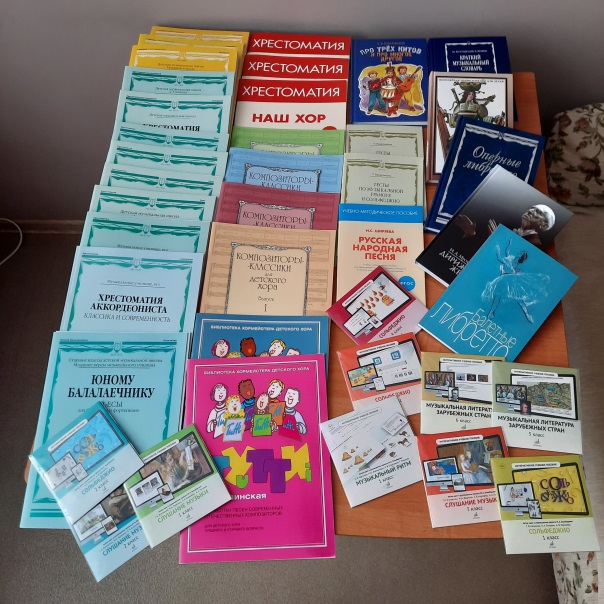 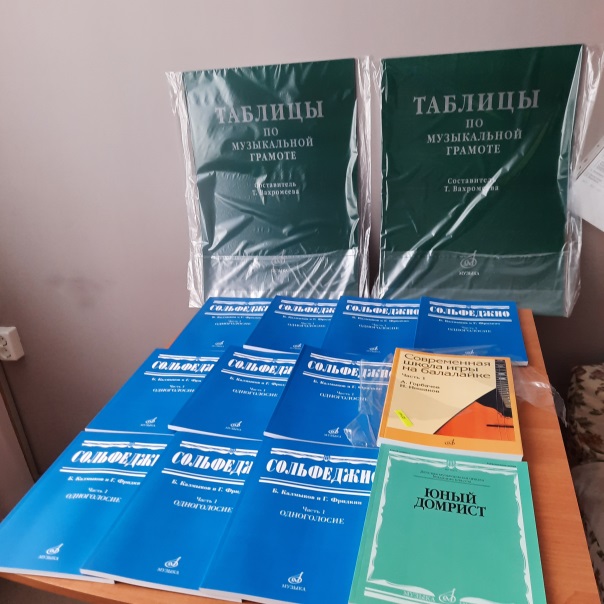 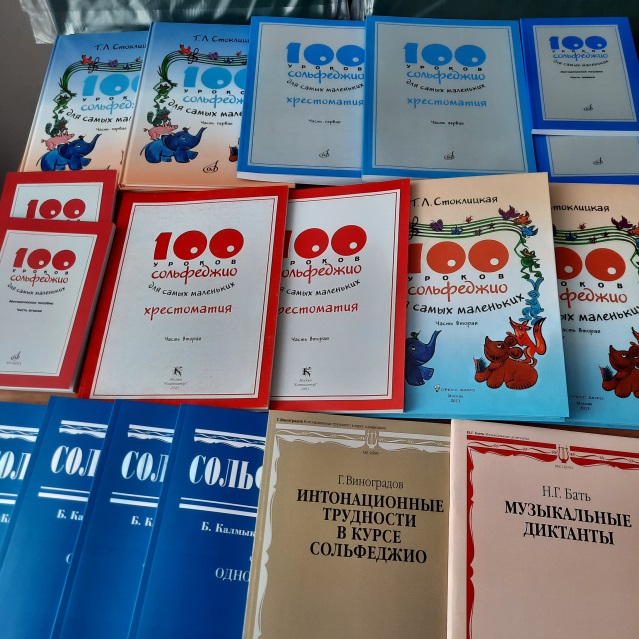 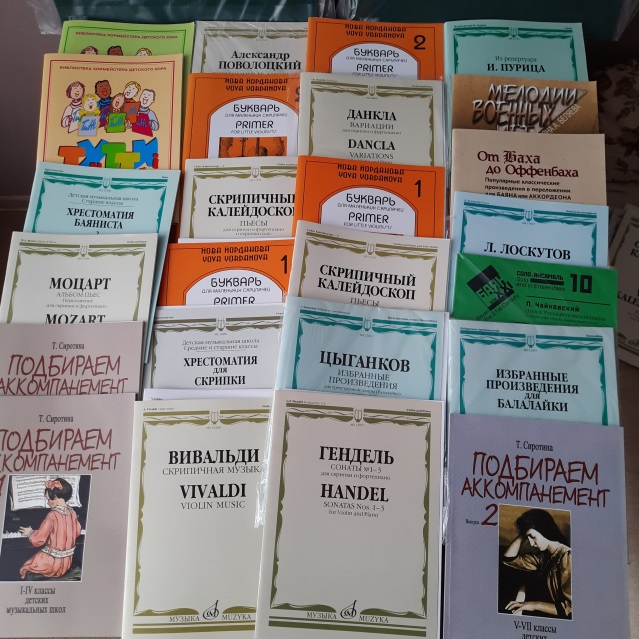 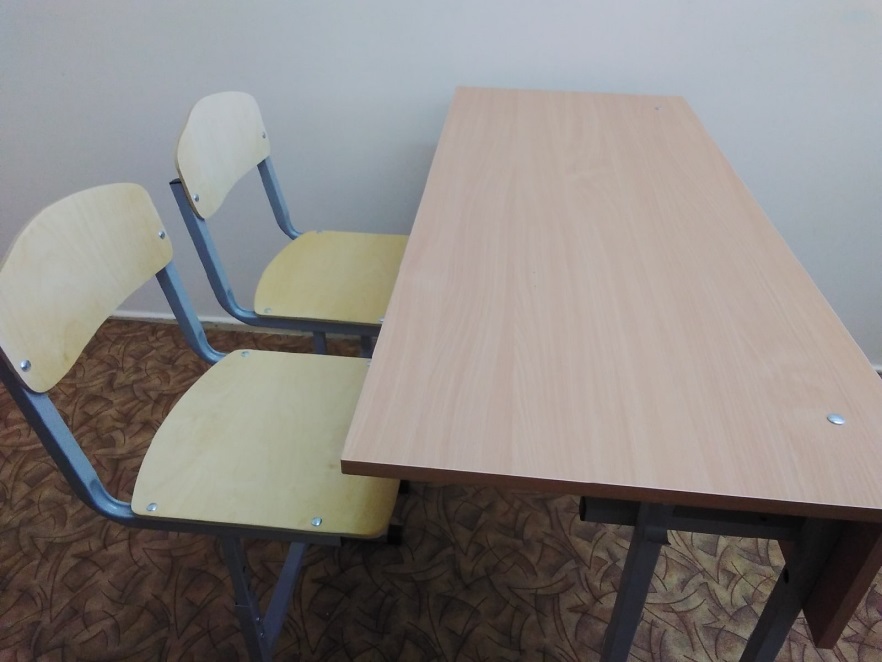 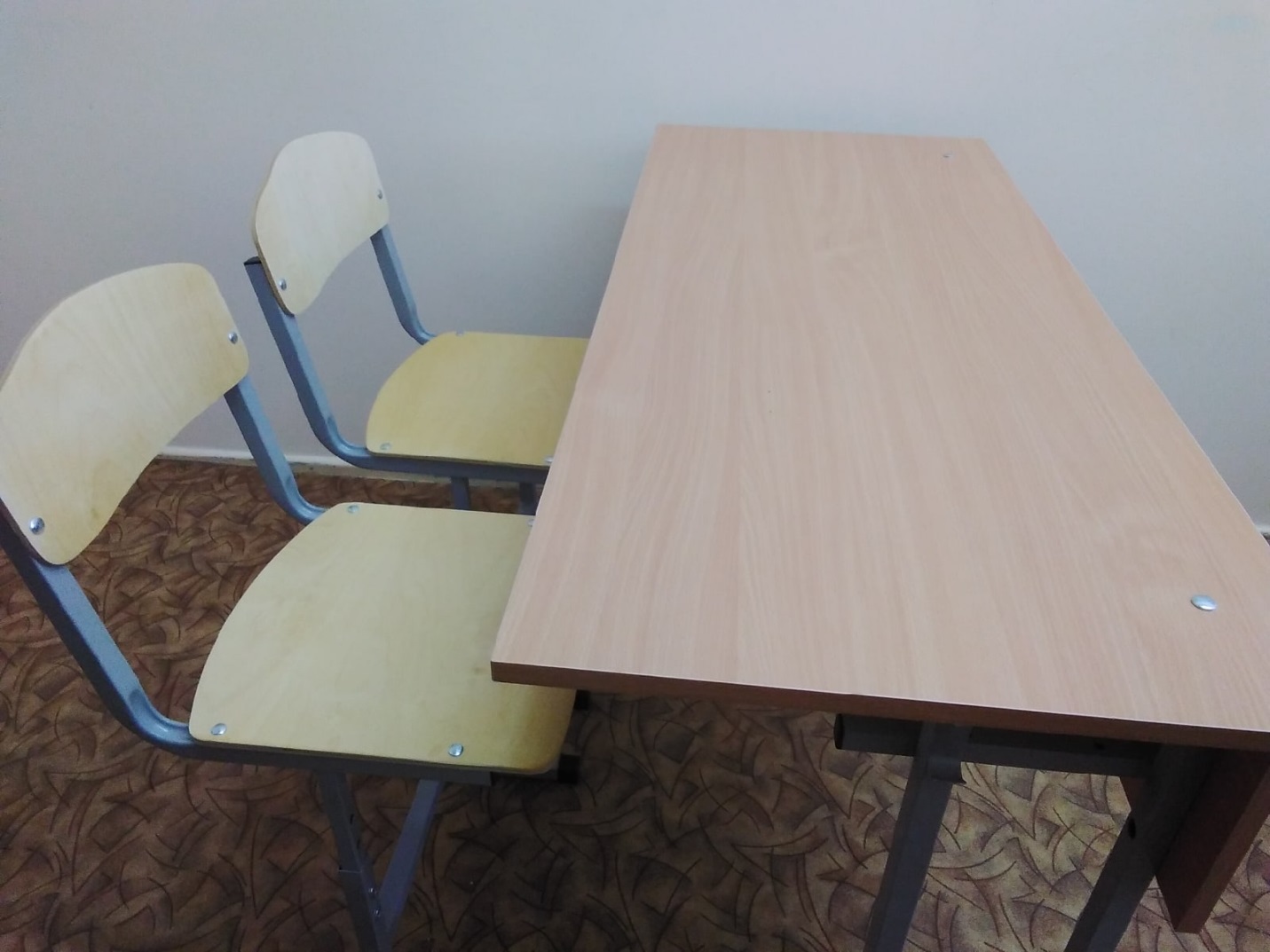 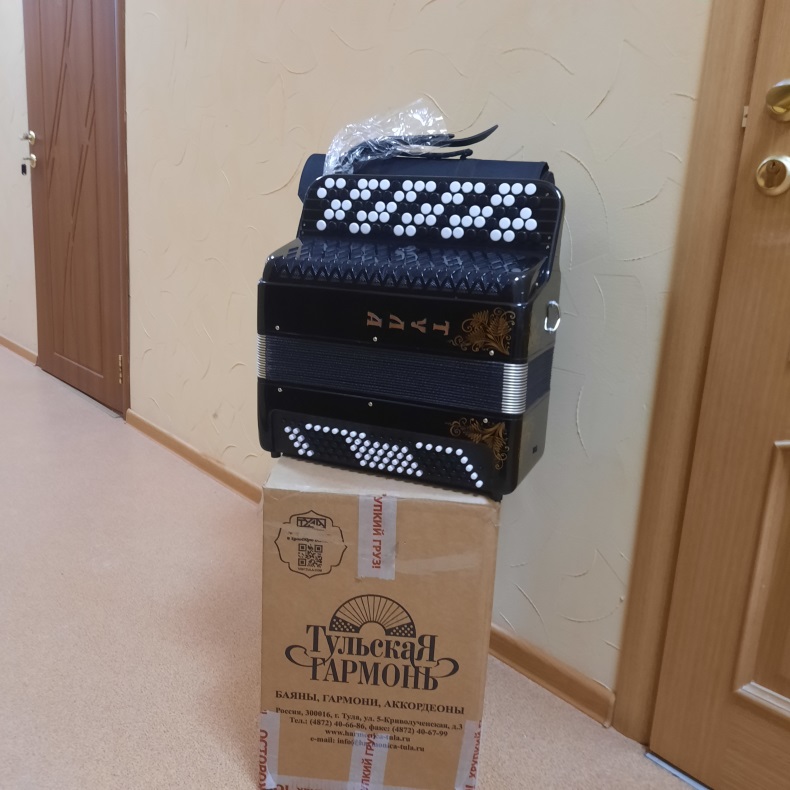 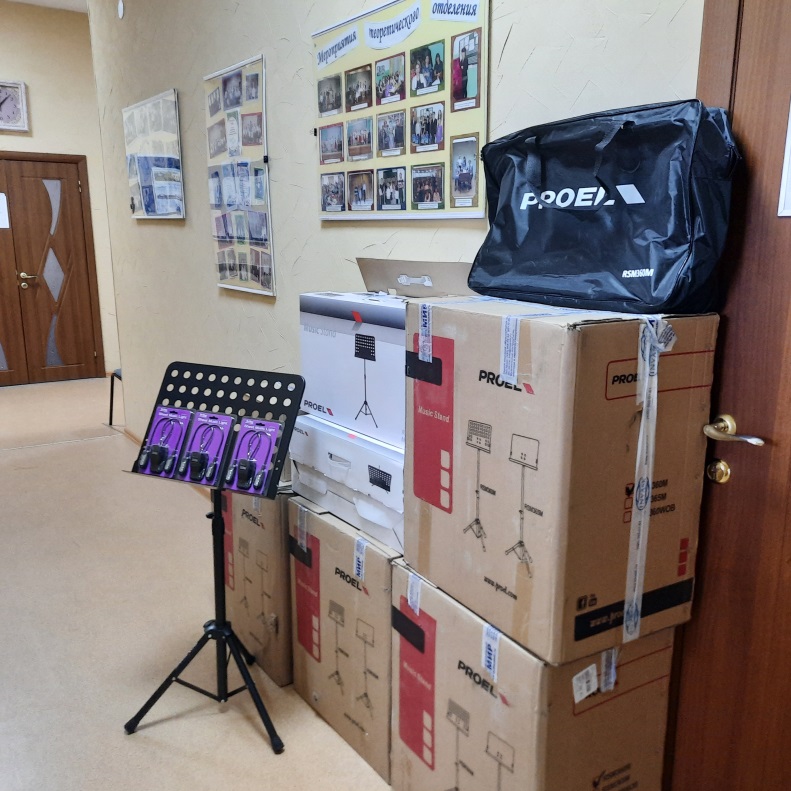 